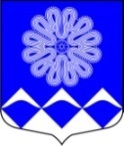 РОССИЙСКАЯ ФЕДЕРАЦИЯАДМИНИСТРАЦИЯ МУНИЦИПАЛЬНОГО ОБРАЗОВАНИЯПЧЕВСКОЕ СЕЛЬСКОЕ ПОСЕЛЕНИЕКИРИШСКОГО МУНИЦИПАЛЬНОГО РАЙОНАЛЕНИНГРАДСКОЙ ОБЛАСТИПОСТАНОВЛЕНИЕот  12  апреля  2022 года                                                                             №  38д. ПчеваВ соответствии с Бюджетным кодексом Российской Федерации, Федеральным законом Российской Федерации от 06 октября 2003 года № 131-ФЗ «Об общих принципах организации местного самоуправления в Российской Федерации», руководствуясь Порядком формирования, реализации и оценки эффективности муниципальных программ муниципального образования Пчевское сельское поселение Киришского муниципального района Ленинградской области, утвержденным постановлением Администрации Пчевского сельского поселения от 20 октября  2015 года № 110, Администрация муниципального образования Пчевское сельское поселение Киришского муниципального района Ленинградской области  ПОСТАНОВЛЯЕТ:1. Внести в муниципальную программу «Благоустройство и санитарное содержание территории муниципального образования Пчевское сельское поселение», утвержденную постановлением администрации муниципального образования Пчевское сельское поселение Киришского муниципального района Ленинградской области от 28.12.2017 г. № 143, следующие изменения:1.1. В паспорте Программы строку «Финансовое обеспечение муниципальной программы – всего, в т.ч. по годам реализации» изложить в следующей редакции:1.2. Приложение 4 «План реализации муниципальной программы «Благоустройство и санитарное содержание территории муниципального образования Пчевское сельское поселение» изложить в редакции, согласно Приложению 1 к настоящему Постановлению.2. Опубликовать настоящее Постановление в газете «Пчевский вестник» и разместить на официальном сайте муниципального образования Пчевское сельское поселение Киришского муниципального района Ленинградской области.3. Настоящее Постановление вступает в силу с даты его официального опубликования.4. Контроль  за исполнением настоящего Постановления оставляю за собой.Глава  администрации		                                                      Д.Н.ЛевашовРазослано: в дело-2, бухгалтерия,  Комитет финансов Киришского муниципального района, КСП, официальный сайт, газета «Пчевский вестник»Приложение 1к постановлению № 38 от  12.04.2022г.План реализации муниципальной программы«Благоустройство и санитарное содержание территории муниципального образования Пчевское сельское поселение» О внесении изменений в муниципальную программу  «Благоустройство и санитарное содержание территории муниципального образования Пчевское сельское поселение», утвержденную постановлением администрации муниципального образования Пчевское сельское поселение Киришского муниципального района Ленинградской области от 28.12.2017 г. № 143Финансовое обеспечение муниципальной программы – всего, в т.ч. по годам реализацииОбщий объем составляет 17 033,88 тыс. рублей, в том числе: 2018 г. – 3778,41 тыс.рублей;2019 г. – 2129,40 тыс.рублей;2020 г. – 7975,64 тыс.рублей;2021 г. – 938,36 тыс.рублей;2022 г. – 785,24 тыс.рублей;2023 г. – 674,36 тыс.рублей;2024 г. – 752,47 тыс.рублей.Наименование муниципальной программы, подпрограммы, проекта, мероприятияОтветственный за реализацию проекта, мероприятияГоды реализацииГоды реализацииПланируемые объемы финансирования(тыс. рублей в ценах соответствующих лет)Планируемые объемы финансирования(тыс. рублей в ценах соответствующих лет)Планируемые объемы финансирования(тыс. рублей в ценах соответствующих лет)Планируемые объемы финансирования(тыс. рублей в ценах соответствующих лет)Планируемые объемы финансирования(тыс. рублей в ценах соответствующих лет)Наименование муниципальной программы, подпрограммы, проекта, мероприятияОтветственный за реализацию проекта, мероприятияГоды реализацииГоды реализацииВсегов том числев том числев том числев том числеНаименование муниципальной программы, подпрограммы, проекта, мероприятияОтветственный за реализацию проекта, мероприятияГоды реализацииГоды реализацииФедеральный бюджетОбластной бюджет Ленинградской областиБюджет муниципального образования Пчевское сельское поселениепрочие источники123345678Муниципальная программа «Благоустройство и санитарное содержание территории муниципального образования Пчевское сельское поселение»Муниципальная программа «Благоустройство и санитарное содержание территории муниципального образования Пчевское сельское поселение»201820183778,410,00296,103482,310,00Муниципальная программа «Благоустройство и санитарное содержание территории муниципального образования Пчевское сельское поселение»Муниципальная программа «Благоустройство и санитарное содержание территории муниципального образования Пчевское сельское поселение»201920192129,400,00212,981916,420,00Муниципальная программа «Благоустройство и санитарное содержание территории муниципального образования Пчевское сельское поселение»Муниципальная программа «Благоустройство и санитарное содержание территории муниципального образования Пчевское сельское поселение»202020207975,641981,984188,161805,500,00Муниципальная программа «Благоустройство и санитарное содержание территории муниципального образования Пчевское сельское поселение»Муниципальная программа «Благоустройство и санитарное содержание территории муниципального образования Пчевское сельское поселение»20212021938,360,00158,70779,660,00Муниципальная программа «Благоустройство и санитарное содержание территории муниципального образования Пчевское сельское поселение»Муниципальная программа «Благоустройство и санитарное содержание территории муниципального образования Пчевское сельское поселение»20222022785,240,00135,58649,660,00Муниципальная программа «Благоустройство и санитарное содержание территории муниципального образования Пчевское сельское поселение»Муниципальная программа «Благоустройство и санитарное содержание территории муниципального образования Пчевское сельское поселение»20232023674,360,000,00674,360,00Муниципальная программа «Благоустройство и санитарное содержание территории муниципального образования Пчевское сельское поселение»Муниципальная программа «Благоустройство и санитарное содержание территории муниципального образования Пчевское сельское поселение»20242024752,470,000,00752,470,00ИтогоИтогоИтогоИтого17033,881981,984991,5210060,380,00Проектная частьПроектная частьПроектная частьПроектная частьПроектная частьПроектная частьПроектная частьПроектная частьПроектная частьМероприятия, направленные на достижение цели федерального проекта "Благоустройство сельских территорий"Администрация Пчевское сельское поселение2022154,96154,960,00135,5819,380,00Мероприятия, направленные на достижение цели федерального проекта "Благоустройство сельских территорий"Администрация Пчевское сельское поселение20238,868,860,000,008,860,00Мероприятия, направленные на достижение цели федерального проекта "Благоустройство сельских территорий"Администрация Пчевское сельское поселение202462,7062,700,000,0062,700,00ИтогоИтогоИтого226,52226,520,00135,5890,940,00Процессная частьПроцессная частьПроцессная частьПроцессная частьПроцессная частьПроцессная частьПроцессная частьПроцессная частьПроцессная частьКомплекс процессных мероприятий «Содержание и благоустройство территории муниципального образования»Администрация Пчевское сельское поселение20222022223,280,000,00223,280,00Комплекс процессных мероприятий «Содержание и благоустройство территории муниципального образования»Администрация Пчевское сельское поселение20232023242,220,000,00242,220,00Комплекс процессных мероприятий «Содержание и благоустройство территории муниципального образования»Администрация Пчевское сельское поселение20242024249,560,000,00249,560,00ИтогоИтогоИтогоИтого715,060,000,00715,060,00Комплекс процессных мероприятий "Организация ритуальных услуг и содержание кладбищ"Администрация Пчевское сельское поселение20222022407,000,000,00407,000,00Комплекс процессных мероприятий "Организация ритуальных услуг и содержание кладбищ"Администрация Пчевское сельское поселение20232023423,280,000,00423,280,00Комплекс процессных мероприятий "Организация ритуальных услуг и содержание кладбищ"Администрация Пчевское сельское поселение20242024440,210,000,00440,210,00ИтогоИтогоИтогоИтого1270,490,000,001270,490,00